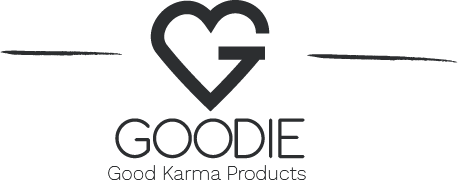 15. 9. 2021TZ – Cuketové špagety se semínky – chutná varianta, která zasytí, ale nezaplácne CUKETOVÉ ŠPAGETY SE SEMÍNKYCuketové špagety jsou vděčná náhrada za ty těstovinové. V kombinaci s omáčkou a různými semínky zasytí tak akorát. Dodají vlákninu a živiny. A hlavně nezaplácnou břicho k pocitu těžkosti.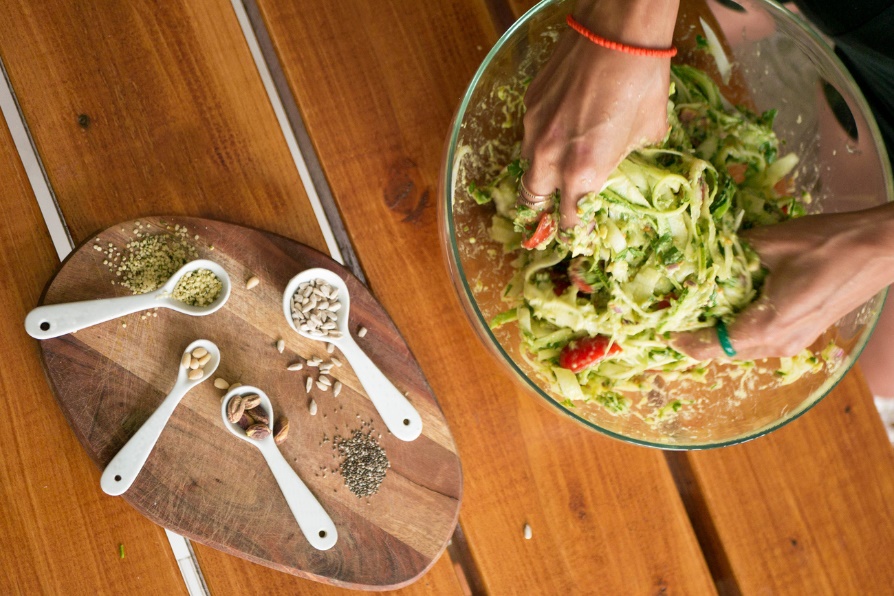 CUKETOVÉ ŠPAGETY - JAK NA NĚ?Zucchini noodles, cuketové nudle, cuketové špagety. Receptů na ně je spousta. Jak takové cuketové nudle vyrobit? Existuje několik způsobů. Ať už vyberete jakýkoliv, zpracovávání cuketových špaget je zábava, a ještě si u toho zarelaxujete.Na 3 porce si připravte: 1 velkou nebo 2 střední cukety. Příprava špaget:  1. SpiralizérCuketové špagety můžete zpracovat pomocí spiralizéru. Jedná se o nákladnější, možná o něco rychlejší variantu. Stačí cuketu napíchnout, přitisknout ji ke krájecímu otvoru a otáčet pomocí páky.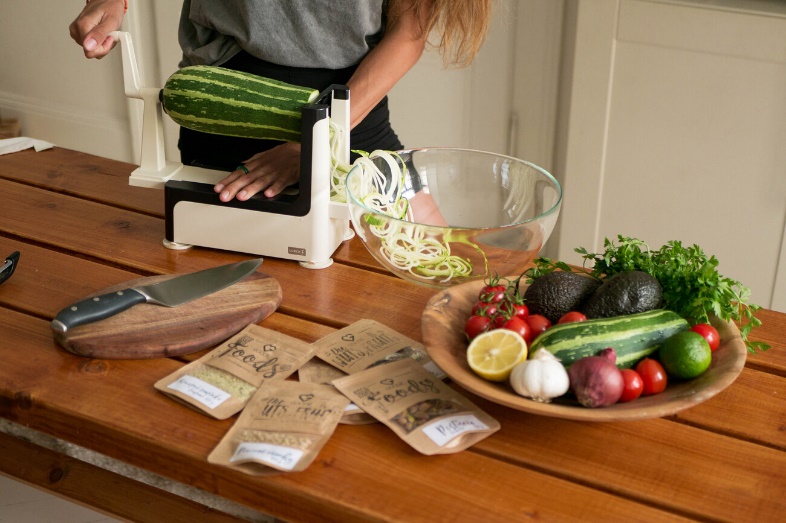  2. Škrabka a nůžPomocí škrabky seškrábněte delší plátky cuket. Vyskládejte je na sebe do 5 cm sloupců a následně je nakrájejte velmi ostrým nožem podélně na nudle. Tato varianta je o něco pracnější, ale také zábavná.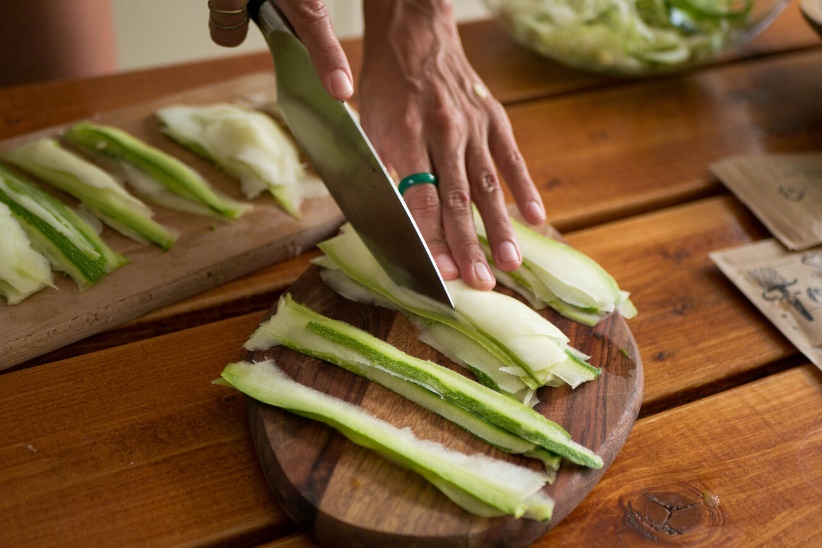 Ať už vyberete jakoukoliv variantu, nezapomeňte si to užít. Receptů na cuketové špagety existuje celá řada a dá se hodně experimentovat. Jedná se o lehké a výživné jídlo, které si oblíbí i děti!
Ingredience na omáčku:2 avokáda5 cherry rajčátek nakrájených nadrobnomalý svazek petržele nakrájené nadrobno1/2 červené cibule nakrájené nadrobnošťáva z 2 limet1–3 stroužky nastrouhaného česneku1/2 čajové lžičky oregana1/2 čajové lžičky pepře1 čajové lžičky himalájské solihrst lahůdkového droždíSemínka na závěr:konopná semínkapiniová semínkachia semínkaMůžete přidat i pistácie.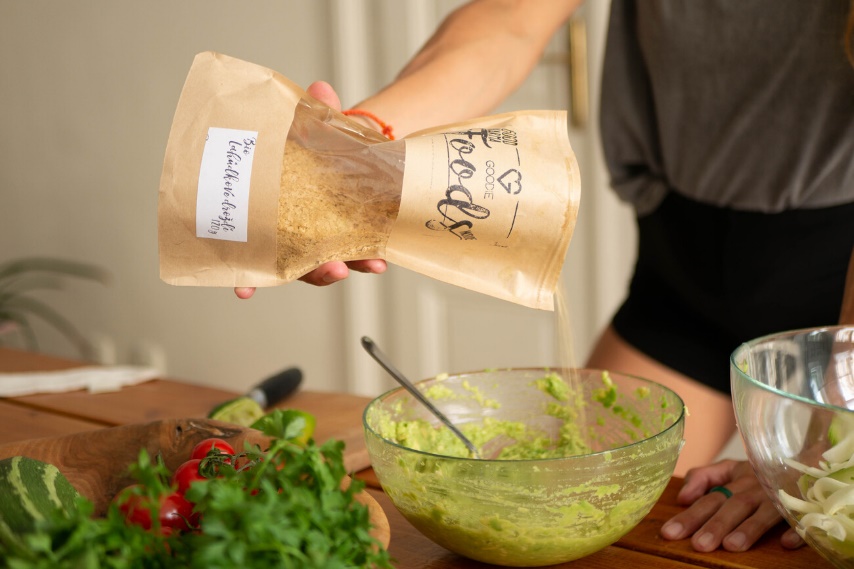 Postup:Připravte si cuketové špagety. Smíchejte postupně všechny ingredience na omáčku dohromady.Smíchejte připravené cuketové špagety s omáčkou. Doporučujeme důkladně promíchat rukama.Na závěr zasypte semínky dle doporučení či chuti.V Goodie najdete jenom produkty s dobrou karmou. Ingredience do receptu můžete vybírat na www.goodie.cz.Kontakty:  							Mediální servis:GOODIE                                     				cammino…      www.facebook.com/goodieczech				Dagmar Kutilová    www.instagram.com/goodieczech				e-mail: kutilova@cammino.czwww.goodie.cz						            tel.: +420 606 687 506 	         									www.cammino.cz